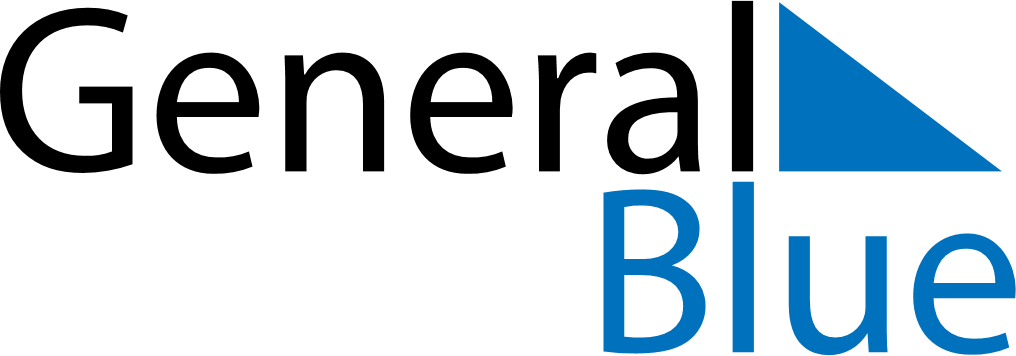 December 2027December 2027December 2027MaltaMaltaMONTUEWEDTHUFRISATSUN123456789101112Immaculate Conception13141516171819Republic Day20212223242526Christmas Day2728293031